Mateřská škola“Delfínek“, příspěvková organizace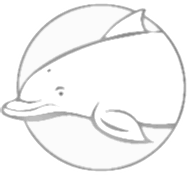 Liberec, Nezvalova 661/20, 460 15 Liberec 15IČO: 72742500                                                                               tel: +420 482 751 750Školní řádVydal :	Ředitelka mateřské školy „Delfínek“Iveta BlažkováÚčinnost :              	Od 1.9.2012, aktualizace 1.9.2017Závaznost:             	Školní řád je závazný pro všechny zaměstnance MŠ 
a zákonné zástupce, které jsou přijaty k předškolnímu vzdělávání na mateřské škole „ Delfínek“.Informace podána:   Zákonným zástupcům dětí, kteří svým podpisem potvrzují, že                   dokument berou na vědomí.ObsahI. PRÁVA A POVINNOSTI ÚČASTNÍKŮ PŘEDŠKOLNÍ VÝCHOVY A VZDĚLÁVÁNÍZákladní cíle mateřské školy při zabezpečování předškolní výchovy 
a vzdělávání školní vzdělávací programZákladní práva dětí přijatých ke vzdělávání v mateřské školeZákladní práva zákonných zástupcůPovinnosti zákonných zástupcůPovinné předškolní vzdělávání, individuální vzdělávání, vzdělávání dětí 
se speciálními potřebami a dětmi nadanýmiII. UPŘESNĚNÍ VÝKONU PRÁV A POVINNOSTÍ ZÁKONNÝCH ZÁSTUPCŮ PŘI VZDĚLÁVÁNÍ DĚTÍ V MATEŘSKÉ ŠKOLE A PRAVIDLA VZÁJEMNÝCH VZTAHŮ ZÁKONNÝCH ZÁSTUPCŮ S PEDAGOGICKÝMI PRACOVNÍKY.Změna stanovených podmínek pobytu dítěte, způsobu a rozsahu jeho stravováníUpřesnění podmínek pro přebírání dětí od zákonných zástupců ke vzdělávání          v mateřské škole a pro jejich předání k ukončeníKonkretizace způsobu informování zákonných zástupců dítěte o průběhu jeho vzdělávání a dosažených výsledcíchInformování zákonných zástupců dětí o mimořádných školních a mimoškoln akcíKonkretizace způsobu omlouvání dítěte zákonnými zástupci z každodenního vzdělávání a způsobu informace o jeho zdravotním stavuStanovení podmínek pro úhradu úplat v mateřské školeZákladní pravidla chování zákonných zástupců dětí při vzájemném styku se zaměstnanci školy, s jinými dětmi, které docházejí do mateřské školy 
a s ostatními zákonnými zástupciIII. UPŘESNĚNÍ PODMÍNEK PRO UKONČENÍ VZDĚLÁVÁNÍ DÍTĚTEUkončení vzdělávání z důvodu neúčasti dítěte na vzděláváníUkončení vzdělávání z důvodu narušování provozu mateřské školy ze strany zákonného zástupceUkončení vzdělávání dítěte ve zkušební doběUkončení vzdělávání z důvodu nehrazení úplaty za vzdělávání nebo úplaty 
za stravováníIV. PROVOZ A VNITŘNÍ REŽIM ŠKOLYPodmínky provozu a organizace vzdělávání v mateřské Vnitřní denní režim  při vzdělávání dětíV. ORGANIZACE ŠKOLNÍHO STRAVOVÁNÍZařízení školního stravování, organizace jeho provozuStravovací režim dětíZpůsob oznamování nepřítomnosti dítěte v mateřské škole zákonnými zástupci dětí pro potřeby školního stravováníVI. PODMÍNKY PRO ZAJIŠTĚNÍ BEZPEČNOSTI A OCHRANY ZDRAVÍ DĚTÍ A JEJICH OCHRANY PŘED SOCIÁLNĚ PATOLOGICKÝMI JEVY A PŘED PROJEVY DISKRIMINACEPéče o zdraví a bezpečnost dětíZásady bezpečnosti uplatňované při práci s dětmiOchrana před sociálně patologickými jevy a před projevy diskriminace, násilí nebo nepřátelství
VII. ZACHÁZENÍ S MAJETKEM MATEŘSKÉ ŠKOLYChování dětí při zacházení s majetkem školy v rámci vzděláváníPovinnosti zákonných zástupců při zacházení s majetkem školy při pobytu v mateřské školeVIII. ZÁVĚREČNÁ USTANOVENÍÚčinnost a platnost školního řáduZměny a dodatkySeznámení zaměstnanců a zákonných zástupců s školním řádemŘeditelka mateřské školy „ Delfínek“, Nezvalova 661/20, příspěvková organizace, v souladu s § 30odst.3 Zákona č.561/2004., o předškolním, základním, středním, vyšším odborném a jiném vzdělávání (dále jen „Školský zákon“) vydává tento školní řád, kterým se upřesňují vztahy mezi dětmi, jejich zákonnými zástupci a zaměstnanci školy podle konkrétních podmínek uplatněných v mateřské škole „Delfínek“.Čl.1	PRÁVA A POVINNOSTI ÚČASTNÍKŮ PŘEDŠKOLNÍ VÝCHOVY A VZDĚLÁNÍ1. Základní cíle mateřské školy při zabezpečování předškolní výchovy a vzdělání a školní vzdělávací program1.1 	Mateřská škola v rámci předškolní výchovy a vzdělávání (dále jen „vzdělávání“)Podporuje rozvoj osobnosti dítěte předškolního věkuPodílí se na jeho zdravém citovém, rozumovém a tělesném rozvojiPodílí se na osvojování základních pravidel chování dítětemPodporuje získávání základních životních hodnot a mezilidských vztahů dítěteVytváří základní předpoklady pro pokračování ve vzděláníNapomáhá vyrovnávat nerovnosti vývoje dítěte před jejich vstupem do ZŠPoskytuje speciální pedagogickou péči dětem se speciálními vzdělávacími potřebamiVytváří podmínky pro rozvoj nadaných dětí               Viz.§ 33 Školského zákona1.2	Školní vzdělávací program upřesňuje cíle, zaměření, formy a obsah podle konkrétních podmínek uplatněných na mateřské škole1.3. 	Při plnění základních cílů vzdělávání a školního vzdělávacího programu mateřská škola postupuje v souladu se zásadami uvedenými v § 2 odst. 1 Školského zákona a řídí se  platnou příslušnou školskou a pracovněprávní legislativou, zejména pak ustanoveními Školského zákona a ustanoveními vyhlášky č.14/2005  sb.., o předškolním vzdělávání.2. Základní práva dětí přijatých k předškolnímu vzděláváníKaždé přijaté dítě ( dále jen „dítě“) má právo:Na kvalitní předškolní vzdělávání v rozsahu školního řádu, zaručující optimální rozvoj jeho schopností rozvoj jeho osobnostiNa zajištění činností a služeb poskytovanými školskými poradenskými zařízeními v rozsahu stanoveném ve školském zákoněNa fyzicky i psychicky bezpečné prostředí při pobytu v mateřské školeViz.§ 21 odst.1 Školského zákonaPři vzdělávání mají dále všechny děti práva, která jim zaručuje Listina lidských práv a Úmluva o právech dítěte3. Základní práva zákonných zástupců při vzdělávání dětíRodiče dětí, popřípadě opatrovníci nebo osvojitelé dětí (dále jen „zákonní zástupci“) mají právo:Přednostní umístění v posledním školním roce před vstupem k povinné školní docházceNa informace o průběhu a výsledcích vzdělávání dětíVyjadřovat se ke všem rozhodnutí mateřské školy týkajícím se podstatných záležitostí vzdělávání dětíVyužít adaptačního programuPodání oprávněné stížnosti, možnost projednání  s pedag.pracovníky, ředitelkou školyPodílení na tvorbě a úpravách programu MŠ, připomínky, návrhy, aktivní podílení se na dění MŠViz.§ 22 odst.3  Školského zákona4. Povinnosti zákonných zástupců 	Zákonní zástupci dětí jsou zejména povinni:Zajistit, aby dítě docházelo do mateřské školy vhodně a čistě oblečeno, bez výstředností v účesu a oblečení, je zakázáno, aby dávali dětem na krk přívěsky a jiné nebezpečné předměty. Děti musí mít vhodné přezůvky – klasické bačkůrky, nebo zdravotní obuv. V případě problému, který vznikne používáním nevhodné obuvi, nebo nošením nevhodných předmětů nenese škola odpovědnost.Na vyzvání ředitele mateřské školy se osobně zúčastnit projednání závažných otázek, které se týkají vzdělávání dítěte.Informovat mateřskou školu o změně zdravotní způsobilosti, zdravotních obtížích, které by mohly mít vliv na průběh vzdělávání.Dokládat důvody nepřítomnosti dítěte.Oznamovat údaje o dítěti v rozsahu uvedeném v školském zákoně pro vedení matriky.Další povinnosti zákonných zástupců při předškolním vzdělávání jsou konkretizovány v ČL.II5. ŠKOLNÍ ŘÁD K 1. 9. 2017  - ZMĚNY, DODATKYPovinné předškolní vzděláváníOmlouvání nepřítomnosti dítěte při povinném předškolním vzdělávání,Individuální vzdělávání dítěteVzdělávání dětí se speciálními vzdělávacími potřebami a dětí nadaných Povinné předškolní vzděláváníZákonný zástupce dítěte je povinen přihlásit dítě k zápisu k předškolnímu vzdělávání v kalendářním roce, ve kterém začíná povinnost předškolního vzdělávání dítěte. Pokud nepřihlásí zákonný zástupce dítě k povinnému předškolnímu vzdělávání, dopustí se přestupku podle § 182a školského zákona. Předškolní vzdělávání je povinné pro dítě, které do začátku školního roku dovrší pěti let. Tato povinnost se zavádí od školního roku 2017/2018.Dítě, pro které je předškolní vzdělávání povinné, se bude vzdělávat ve spádové mateřské škole, kterou je Mateřská škola Hodkovice nad Mohlekou, pokud se zákonný zástupce nerozhodl pro jinou mateřskou školu nebo pro individuální vzdělávání dítěte.Zákonný zástupce je povinen zajistit povinné předškolní vzdělávání formu pravidelné denní docházky v pracovních dnech. Rozsah povinného předškolního vzdělávání je stanoven na 4 hodiny denně. Rozsah povinného předškolního vzdělávání je stanoven na 4 hodiny denně, a to od 8.00 do 12.00 hodin.Povinnost předškolního vzdělávání není dána ve dnech, které připadají na období školních prázdnin, viz organizace školního roku v základních a středních školách.Zůstává ale právo dítěte vzdělávat se v mateřské škole po celou dobu provozu, 
v němž je vzděláváno.Zákonní zástupci mají povinnost zajistit, aby dítě, které plní povinné předškolní vzdělávání, docházelo řádně do školy. Zanedbává-li péči o povinné předškolní vzdělávání, dopustí se tím přestupku. Zanedbává-li péči o povinné předškolní vzdělávání, dopustí se tím přestupku podle §182a školského zákona.Pokud je pro dítě předškolní vzdělávání povinné, nepožaduje škola doklad 
o očkování.Zákonný zástupce je povinen oznámit předem známou nepřítomnost dítěte. Není-li nepřítomnost předem známá, omluví dítě neprodleně, nejpozději však do 3 dnů od počátku nepřítomnosti.Oznámení nepřítomnosti provede:vždy zavolá telefonem číslo +420 702 048 015,482 751 750 do 8:00 hodin ráno. Po návratu dítěte do MŠ musí zákonný zástupce jeho nepřítomnost omluvit písemně u učitelky  na omluvném listu dítěte ve třídě, kam dítě pravidelně dochází. Pokud ví, že půjde např. k lékaři, může si vzít omluvný list s sebou a lékař ho potvrdí, např. dlouhodobější nemoc, lázně apod.Předem známou nepřítomnost dítěte je nutné omluvit písemně před jejím započetím.Učitelka ve třídě eviduje školní docházku své třídy. V případě neomluvené absence nebo zvýšené omluvené absence informuje ředitelku školy, která poskytnuté informace vyhodnocuje. Při zvýšené omluvené nepřítomnosti ověřuje její věrohodnost.Neomluvenou absenci dítěte řeší ředitelka školy pohovorem, na který je zákonný zástupce pozván doporučujícím dopisem. Při pokračující absenci ředitelka školy zašle oznámení o pokračující nepřítomnosti dítěte orgánu sociálně-právní ochrany dětí.Podmínky pro uvolňování dětí plnících povinné předškolní vzdělávání - předem známá absence
Zákonný zástupce dítěte napíše Žádost o uvolnění dítěte a předá ji učitelce a ta ředitelce školy, nebo přímo ředitelce, či poštou na mateřskou školu. Žádost musí obsahovat důvod uvolnění dítěte a na jak dlouho je potřeba dítě uvolnit.Skutečnosti odůvodňující uvolnění dítěte – dlouhodobá nemoc, rehabilitace, lázně, dovolená, dále dle žádosti o uvolnění dítěte – vždy po dohodě s ředitelem školy. Rozsah a četnost přípustného uvolnění je vždy na dohodě se zákonným zástupcem a ředitelem školy.O uvolnění dítěte je oprávněn rozhodnout ředitel školy.Individuální vzdělávání dítěteZákonný zástupce dítěte, které bude plnit povinnost předškolního vzdělávání individuálním vzděláváním dítěte, je povinen oznámit tuto skutečnost řediteli spádové mateřské školy. Oznámení je povinen učinit nejpozději 3 měsíce před počátkem školního roku, kterým začíná povinnost předškolního vzdělávání dítěte.Oznámení zákonného zástupce o individuálním vzdělávání dítěte musí obsahovat
a) jméno, popřípadě jména, a příjmení, rodné číslo a místo trvalého pobytu dítěte, 
v případě cizince místo pobytu dítěte,b) uvedení období, ve kterém má být dítě individuálně vzděláváno,c) důvody pro individuální vzdělávání dítěte.Ředitelka mateřské školy předá zákonnému zástupci dítěte přehled oblastí, v nichž má být dítě vzděláváno.Ředitelka mateřské školy dohodne se zákonným zástupcem dítěte:- způsob ověření - termíny ověření, včetně náhradních termínů (ověření se uskuteční v období od 
3. do 4. měsíce od začátku školního roku). Ředitelka školy provádí ověření v polovině prosince daného školního roku. Náhradní termín ověření bude na konci prosince daného školního roku. Opravný termín bude v únoru.Přesný termín bude vždy vyvěšen na nástěnce školy a na webu školy měsíc před termínem ověření. Zákonný zástupce dítěte je povinen zajistit účast dítěte u ověření Ředitelka mateřské školy ukončí individuální vzdělávání dítěte, pokud zákonný zástupce dítěte nezajistil účast dítěte u ověření, a to ani v náhradním termínu.Výdaje spojené s individuálním vzděláváním dítěte hradí zákonný zástupce dítěte, s výjimkou speciálních kompenzačních pomůcek a výdajů na činnost mateřské školy, do níž bylo dítě přijato k předškolnímu vzdělávání.Vzdělávání dětí se speciálními vzdělávacími potřebami a dětí nadaných Podrobně je rozpracováno ve vnitřním předpise školy s názvem Vzdělávání dětí se speciálními vzdělávacími potřebami v Mateřské škole „ Delfínek“.Naše mateřská škola respektuje individuální potřeby a možnosti dítěte. Dle §16 školského zákona realizuje podpůrná opatření.Podpůrná opatření se podle organizační, pedagogické a finanční náročnosti člení do pěti stupňů. Podpůrná opatření prvního stupně uplatňuje škola i bez doporučení školského zařízení na základě pedagogické plánu pedagogické podpory (PLPP). Podpůrná opatření druhého až pátého stupně uplatňuje s doporučením ŠPZ.Vzdělávání dětí nadanýchMateřská škola vytváří ve svém školním vzdělávacím programu a při jeho realizaci podmínky k co největšímu využití potenciálu každého dítěte s ohledem na jeho individuální možnosti. To platí v plné míře i pro vzdělávání dětí nadaných. Mateřská škola zajišťuje realizaci všech stanovených podpůrných opatření pro podporu nadání podle individuálních vzdělávacích potřeb dětí v rozsahu prvního až čtvrtého stupně podpory. Je vypracován plán podpůrných opatření, třídní vzdělávací program a individuální vzdělávací plán je přizpůsoben jejich schopnostem.Cl.II. UPŘESNĚNÍ VÝKONU PRÁV A POVINNOSTÍ ZÁKONNÝCH ZÁSTUPCŮ PŘI VZDĚLÁVÁNÍ DĚTÍ V MATEŘSKÉ ŠKOLE A PRAVIDLA VZÁJEMNÝCH VZTAHŮ ZÁKONNÝCH ZÁSTUPCŮ S PEDAGOGICKÝMI PRACOVNÍKY.6. Změna stanovených podmínek pobytu dítěte, způsobu a rozsahu stravováníPři přijetí dítěte do mateřské školy stanoví ředitelka mateřské školy po dohodě se zákonnými zástupci dítěte dny docházky, délku pobytu a zároveň rozsah a způsob jeho stravování po dobu pobytu v mateřské škole.Při jakékoliv změně je nutno tuto změnu dohodnou s ředitelkou školy7. Upřesnění podmínek pro přebírání dětí od zákonných zástupců ke vzdělávání   v mateřské škole a pro jejich předání k ukončeníZákonní zástupci v době určené pro příchod do mateřské školy předávají dítě po jeho převlečení v šatně pedagogickému pracovníkovi mateřské školy. Nestačí doprovodit dítě pouze ke vchodu do mateřské školy, do šatny nebo na chodbu s tím, že dojde do třídy samo. V tomto případě by mateřská škola nenesla odpovědnost za bezpečí dítěte až do jeho příchodu do třídy.Zákonní zástupci si přebírají dítě po skončení jeho vzdělávání od pedagogického pracovníka mateřské školy přímo ve třídě, popřípadě na zahradě mateřské školy a to v době určené mateřskou školou k přebírání dětí zákonnými zástupci.Zákonní zástupci dítěte mohou k vyzvedávání dítěte písemně pověřit jinou zletilou osobu, pověření trvalého charakteru lze přiložit  k evidenčnímu listu dítěte. Bez písemného pověření nevydají učitelky dítě nikomu jinému, než jen zákonnému zástupci.Po předání dítěte učitelkou se zákonný zástupce dítěte, či pověřená osoba zdržuje v prostorách budovy, školní zahrady nezbytně nutnou dobu. Dále již škola nepřebírá jakoukoliv odpovědnost.V případě nevyzvednutí dítěte do konce provozu je stanoven poplatek za hlídání dítěte za každou započatou půlhodinu. Kalkulace provozních nákladů. Kalkulace se vypočítává vždy na jeden rok a je zveřejněná na informativních nástěnkách pro rodiče. U rozvedených rodičů musí rodiče v Evidenčním listě a ve zmocnění k odvádění dítěte uvést číslo rozsudku ze dne, komu bylo svěřeno do péče a v jaké době, nebo jakou formou se realizuje umožnění styku druhého rodiče s dítětem. Pokud nepředají vedení školy a třídním učitelkám tyto závažné podklady, nenese škola žádnou právní odpovědnost, neboť informace ze strany rodičů nebyla předána. Rodiče berou na vědomí, že jsou povinni oznamovat škole změny údajů.8. Konkretizace způsobu informování zákonných zástupců dítěte o průběhu jeho vzdělávání a dosažených výsledcíchZákonní zástupci dítěte se mohou informovat o cílech, zaměření, formách 
a obsahu vzdělávání uplatněných na mateřské škole ve školním vzdělávacím programu, který je volně přístupný na nástěnkách ve vestibulu školy.Mohou se průběžně informovat během roku u pedagogického pracovníka vykonávající pedagogickou činnost ve třídě, do které dochází.Ředitelka školy vždy na začátku školy svolává třídní schůzky, na kterých jsou zákonní zástupci informováni o všech rozhodnutích školy. V případě nezbytnosti může být svolána i mimořádná třídní schůzka během roku.Zákonní zástupci si mohou domluvit individuální schůzku s ředitelkou školy nebo s pedagogickým pracovníkem vykonávající pedagogickou činnost ve třídě, kde lze projednat podstatné připomínky zákonných zástupců ke vzdělávání dítěte.Ředitelka mateřské školy nebo pedagogický pracovník vykonávající pedagogickou činnost ve třídě, do které dítě dochází, mohou vyzvat zákonného zástupce, aby se osobně dostavili k projednání závažných otázek týkající se vzdělávání dítěte.9. Informování zákonných zástupců dětí o mimořádných školních a mimoškolních akcíPři pořádání různých akcí, výletů, návštěvy divadla apod., jsou rodiče informováni sdělením pedagogického pracovníka při předávání dítěte, oznámením na nástěnkách tříd nebo na webových stánkách školy www.delfinek-liberec.czPokud je nutný finanční příspěvek, vyžádá si mateřská škola písemný souhlas zákonných zástupců, zda souhlasí s účastí dítěte na společné akci. Pokud rodiče nesouhlasí s akcí, zajistí po dobu konání mateřská škola plnohodnotné vzdělávání včetně zajištění pedagogické činnosti pedagogickým pracovníkem.10. Konkretizace způsobu omlouvání dítěte zákonnými zástupci z každodenního vzdělávání a způsobu informace o jeho zdravotním stavuPokud je zákonnému zástupce dopředu známá krátkodobá nepřítomnost dítěte při vzdělávání v mateřské škole, oznámí tuto skutečnost včetně uvedení důvodu a doby nepřítomnosti dítěte v dostatečném předstihu mateřské škole. Pokud předpokládaná nepřítomnost dítěte při vzdělávání přesáhne dobu 5 dnů, projedná tuto skutečnost zákonný zástupce osobně v dostatečném předstihu s ředitelkou školy.Omlouvání dětí je časově stanoveno do 8,00hodin.Do mateřské školy patří dítě pouze zdravé, učitelky mají právo v zájmu zachování zdraví ostatních dětí nepřijmout děti s přenosnou nemocí(kašel, rýma,aj)či jinými infekčními onemocněními.Zákonní zástupci jsou povinni nahlásit ihned změny v osobních datech dítěte, změny tel.spojení, adresu trvalého bydliště, změnu zdravotní pojišťovny dítěte. Informace o zdravotním postižení, obtížích, 
o sociálním znevýhodnění ( jen dobrovolná informace)V případě, že dítě onemocní nebo se mu stane úraz, oznámí tuto skutečnost bez zbytečného odkladu zákonný zástupce mateřské škole. Oznámení je možné i prostřednictvím telefonu, e-mailu. Po ukončení nepřítomnosti dítěte předá písemné potvrzení pedagogickému pracovníkovi mateřské školy. V oprávněných případech může mateřská škola vyžadovat potvrzení od lékaře.Při předávání dítěte informuje zákonný zástupce dítěte přejímacího pedagogického pracovníka o případných menších zdravotních obtížích dítěte, které by mohly mít vliv na omezení jeho činnosti při vzdělávání.
11. Stanovení podmínek pro úhradu úplat v mateřské školeÚhrada úplaty za vzděláníZákonní zástupci, kteří nejsou osvobozeni od úplaty za vzdělání, dodržují při úhradě úplaty následující podmínky:Úplata za kalendářní měsíc je splatná do 20 dne příslušného měsíceŘeditelka mateřské školy může se zákonným zástupcem ze závažných důvodů dohodnout jiný termín úhrady úplatyZákonný zástupce dítěte uhradí úplatu přes bankovní účet nebo v hotovosti v pokladně mateřské školyBezplatnost posledního ročníku mateřské školy nejvýše na 12 měsíců. Viz. Vnitřní směrnice č.2/2012 Úhrada úplaty za školní stravováníOtázky týkající se stravování projedná rodič s vedoucí stravování. Úplata za kalendářní měsíc je splatná do 20 dne příslušného kalendářního měsíce. Rodič je povinen si včas zjistit termíny k úhradě a ty bezpodmínečně dodržet. Je možné si při potížích domluvit splátkový kalendář. Dle platného předpisu mohou rodiče písemně požádat o osvobození úplaty nikoliv ale úplaty za stravováníZákonný zástupce dítěte uhradí úplatu přes bankovní účet nebo v hotovosti v pokladně mateřské školyÚplata za předškolní vzdělávání v případě, že dítě je přijato k plnění povinné školní docházky tzv. o rok dřívePodle § 123 školského zákona se dítěti poskytuje vzdělávání bezúplatně od počátku školního roku, který následuje po dni, kdy dítě dosáhne pátého roku věku v mateřské škole zřizované státem, krajem, obcí nebo svazkem obcí poskytuje bezúplatně a to i v případě odkladu školní docházky. Pokud dítě zahájí povinnou školní docházku tzv. o rok dříve, musí tedy úplatu hradit, neboť k začátku školního roku nedosáhlo pěti let věku.12. Základní pravidla chování zákonných zástupců dětí při vzájemném styku se zaměstnanci školy, s jinými dětmi, které docházejí do mateřské školy a s ostatními zákonnými zástupciPři pobytu v mateřské škole zákonní zástupci dětíDodržují stanovenou organizaci provozu mateřské školy a vnitřní režimŘídí se školním řádem a vnitřním řádem školyDodržují při vzájemném styku se zaměstnanci mateřské školy, s jinými dětmi docházejícími do mateřské školy   a ostatními zákonnými zástupci pravidla slušnosti a vzájemné ohleduplnosti.Čl. III. UPŘESNĚNÍ PODMÍNEK PRO UKONČENÍ VZDĚLÁVÁNÍ DÍTĚTE13. Ukončení vzdělávání z důvodu neúčasti dítěte na vzdělávání       Ředitelka mateřské školy může rozhodnout o ukončení vzdělávání dítěte, pokud se nepřetržitě neúčastnilo vzdělávání po dobu delší než dva týdny a nebylo omluveno zákonným podle stanovených pravidel.14. Ukončení vzdělávání dítěte z důvodu narušování provozu mateřské školy ze strany zástupců, kdy závažným způsobem opakovaně porušují pravidla stanovená v bodě 11. tohoto školního řádu, může ředitelka školy rozhodnout o ukončení vzdělávání dítěte v mateřské škole z důvodu narušování provozu školy15. Ukončení vzdělávání dítěte ve zkušební doběPokud při přijetí ke vzdělávání v mateřské škole byla stanovena zkušební doba pobytu a lékař nebo školské poradenské zařízení v průběhu této zkušební doby doporučí nezatěžovat dítě dalším vzděláváním, může ředitelka školy rozhodnout o ukončení vzdělávání dítěte.16. Ukončení vzdělávání z důvodu nehrazení úplaty za vzdělání nebo úplaty za školní stravování.Čl. IV. PROVOZ A VNITŘNÍ REŽIM MATEŘSKÉ ŠKOLY17. Podmínky provozu a organizace vzdělávání v mateřské školeMateřská škola je zřízena jako škola s celodenním provozem. Doba provozu pro pobyt dětí od 6:30 do 16:30 hodinV době letních prázdnin (červenec a srpen) může ředitelka školy po dohodě se zřizovatelem omezit nebo přerušit provoz z důvodu stavebních úprav, předpokládaného nízkého počtu dětí v tomto období, nedostatku personálu apod. Rozsah omezení nebo přerušení oznámí ředitelka školy zákonným zástupcům nejméně 2 měsíce předem.Mateřská škola má 3 běžné třídy věkové smíšené.18. Vnitřní denní režim při vzdělávání dětí06:30 – 08:00  	příchod dětí do mateřské školy, předávání dětí pedagogickým pracovníkům, volná hra, spontánní aktivity08:00 – 09:00 	řízené volné a pohybové aktivity, svačina09:00 – 10:00 	řízené činnosti zaměřené na kognitivní rozvoj dětí v rámci školního rámcového programu a třídních plánů10:00 – 11:30   	hygiena, příprava na pobyt venku11:30 – 12:15  	oběd a osobní hygiena dětí12:15 – 14:00 	odpočinek, klidové aktivity, individuální činnost s dětmi14:00  - 16:30 	volné činnosti dětí zaměřené na hry řízené pedagogickými pracovníky, popřípadě aktivity na školní zahraděV. ORGANIZACE ŠKOLNÍHO STRAVOVÁNÍ19. Zařízení školního stravování, organizace jeho provozu a rozsah služebStravování je zajištěno ve školní jídelně, která je oddělena od ostatních prostorů školyŘídí se platnými předpisy a výživovými normamiŠkolní jídelna připravuje jídla, která jsou rozvážena do jednotlivých tříd, kde také probíhá stravování dětíKaždé přihlášené dítě má právo odebrat dopolední přesnídávku, oběd a odpolední svačinu.Školní jídelna připravuje také tekutiny v rámci „ pitného režimu“20. Stravovací režim dětí v průběhu vzděláváníV průběhu denního pobytu v mateřské škole se děti stravují podle následujícího základního stravovacího režimu:                    	08:30 – 08:45 	dopolední svačina                  	11:25 – 12:15 	oběd                   	14:00-  14:15 	odpolední svačinaPo dobu pobytu dítěte v mateřské škole mají děti k dispozici nápoje v samoobslužném režimu podle vlastního pocitu žízně21. Způsob oznamování nepřítomnosti dítěte v mateřské škole zákonnými zástupci dětí pro potřeby školního stravováníPři omlouvání dětí zajistí mateřská škola automaticky i  nahlášení této skutečnosti vedoucí školní jídelnyČl.VI. PODMÍNKY PRO ZAJIŠTĚNÍ BEZPEČNOSTI A OCHRANY ZDRAVÍ DĚTÍ A JEJICH OCHRANY PŘED SOCIÁLNĚ PATOLOGICKÝMI JEVY A PŘED PROJEVY DISKRIMINACE22. Péče o zdraví a bezpečnost dětí při vzděláváníDohled po celou dobu vzdělávání vykonávají pedagogičtí pracovníci od doby převzetí až do doby předání zákonnému zástupci nebo jim pověřené osoby.Při zajištění bezpečnosti mimo budovu školy připadá na jednoho pedagogického pracovníka nejvýše 20 dětí.Při činnostech náročných na bezpečnost dětí bude o děti pečovat navíc dalčí pedagogický pracovník, ve výjimečných případech jiná zletilá osoba, která je způsobilá k právním úkonům a která je v pracovním vztahu k mateřské škole.K ochraně zdraví může pedagogický pracovník při podezření, že dítě je zdravé vyžadovat potvrzení od lékařePři nástupu dítěte do mateřské školy předloží zákonný zástupce dítěte potvrzení od ošetřujícího lékaře, že je dítě zdravé a očkováno a může být zařazeno do kolektivu ostatních dětí.23. Zásady bezpečnosti při práci s dětmiBezpečnost při pobytu mimo území mateřské školy po pozemních komunikacíchDěti se přesunují ve skupině, dvojstupechSkupina je zpravidla doprovázena dvěma pedagogickými pracovníky, z nichž jeden je na začátku a druhý na konciSkupina k přesunu používá především chodníku a levé krajnice vozovkyVozovku přechází na vyznačených přechodech, přecházení vozovky jinde je povoleno pouze dovoluje –li to provoz, pokud se pedagogický pracovník přesvědčí o bezpečnosti přechodu skupinyPři přecházení vozovky používá pedagogický pracovník terč a zviditelňující vesty pro dětiPobyt v příroděVyužívají se jen bezpečná místaPedagogičtí pracovníci odstraní všechny nebezpečné předmětyPři hrách vymezí pedagogický pracovník určený prostor pro hruRozdělávání ohněPouze při mimoškolních akcích, které pořádá mateřská škola a kterých se účastní i zákonní zástupciJen na místech určených k rozdělávání ohněZa přítomnosti člena hasičského sboru nebo pracovníka proškoleného v oblasti protipožární ochranySportovní činnosti a pohybové aktivityVšechny prostory pro pohybové aktivity jsou dostatečně připraveny a kontrolují pedagogičtí pracovníci, dbají zvýšené pozornosti na náčiní, nářadí, aby předcházeli úrazům nebo by mohli vést k úrazu. Kontrolují funkčnost a bezpečnost nářadíVšechny pohybové aktivity jsou přiměřené věku dítěte a přizpůsobují se svou obtížností individuálním schopnostem dítětePracovní a výtvarné činnostiPři aktivitách rozvíjející zručnost a výtvarné cítění., při kterých je nezbytné použít nástroje, které by mohly děti zranit, vykonávají práci s těmito nástroji výhradně pedagogičtí pracovníci24. Ochrana před sociálně patologickými jevy a před projevy diskriminace, násilí nebo nepřátelstvíDůležitým prvkem ochrany před sociálně patologickými jevy je i výchovně vzdělávací působení na děti předškolního věku zaměřené na zdravý způsob života.  V rámci školního vzdělávacího programu jsou proto děti nenásilnou formou a přiměřeně k jejím věku a schopnostem pochopit a porozumět dané problematice seznamovány s nebezpečím drogové závislosti, alkoholismu, kouření, virtuální závislosti (počítače, televize, video) patologického hráčství (gamblérství), vandalismu, kriminality a jiných forem násilného chování a jsou jim vysvětlována pozitiva zdravého životního stylu.V rámci prevence před projevy diskriminace, nepřátelství a násilí provádí pedagogičtí pracovníci mateřské školy monitoring a screening vztahů mezi dětmi ve třídním kolektivu s cílem řešit případné deformující vztahy mezi dětmi již v jejich počátcích, a to ve spolupráci se zákonnými zástupci, případně za pomoci školských poradenských zařízeních.Důležitým prvkem prevence v této oblasti je i vytvoření příznivého sociálního klimatu mezi dětmi navzájem, mezi dětmi a pedagogickými pracovníky a mezi pedagogickými pracovníky a zákonnými zástupci dětí.Čl. VII. zacházení s majetkem mateřské školy25. Chování dětí při zacházení s majetkem mateřské školy v rámci vzděláváníPo dobu vzdělávání při pobytu dítěte v mateřské škole zajišťují pedagogičtí pracovníci, aby děti zacházely šetrně s učebními pomůckami, hračkami a dalšími vzdělávacímu potřebami a nepoškozovaly ostatní majetek mateřské školy.26. Povinnosti zákonných zástupců při zacházení s majetkem mateřské školy při jejich pobytu v mateřské školeZákonní zástupci pobývají v mateřské škole jen po dobu nezbytně nutnou pro převlečení dítěte do oblečení určenému ke vzdělávání a předání dítěte pedagogickému pracovníkovi mateřské školy a pro  převzetí dítěte a převlečení do šatů, v kterých přišlo do mateřské školy a po dobu  jednání s pedagogickými zaměstnanci školy týkajících se vzdělávání dítěte, popřípadě po dobu jednání s vedoucí školní jídelny týkajících se stravovaní dítěte.Po dobu pobytu v prostorách mateřské školy jsou zákonní zástupci povinni chovat se tak, aby nepoškozovali majetek mateřské školy a v případě, že zjistí jeho poškození, nahlásili tuto skutečnost neprodleně pedagogickému pracovníkovi školy.Čl. IX. zÁvěrečná ustanovení27. Účinnost a platnost školního řáduTento školní řád nabývá platnosti dnem podpisu ředitelkou školy a je účinný 
od 1. 9. 201228. Změny a dodatky školního řáduVeškeré dodatky, popřípadě změny tohoto školního řádu mohou být provedeny pouze písemnou formou a před nabytím jejich účinnosti budou s nimi seznámeni všichni zaměstnanci mateřské školy a budou o nich informování zákonní zástupci dětí. 29. Seznámení zaměstnanců a zákonných zástupců se školním řádemZaměstnavatel zabezpečí seznámení zaměstnanců s obsahem tohoto školního řádu a to nejpozději do 15 dnů od nabytí jeho platnosti.Nově přijímané zaměstnance seznámí se školním řádem zaměstnavatel při jejich nástupu do práceO jeho vydání a obsahu školního řádu informuje mateřská škola zákonné zástupce dětí. Školní řád je umístěn viditelně na informační nástěnce  v šatně dětí.V Liberci dne 1. 9. 2012Aktualizace: 1. 9. 2013, 1. 9. 2014, změny a dodatky 9. 2. 2015. 1. 9. 2017Blažková IvetaŘeditelka školy  